Види навчальної роботи та її обсяг в акад. годинах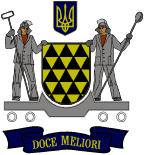 Силабус навчальної дисципліниОСНОВИ ІНТЕЛЕКТУАЛЬНОЇ ВЛАСНОСТІ І ПАТЕНТОЗНАВСТВАСпеціальність: 035 «Філологія» та інші спеціальностіГалузь знань: 03 «Гуманітарні науки» та інші галузі знаньНазва освітньої програми«Переклад з англійської мови» та інші освітні програмиРівень вищої освітиПерший (бакалаврський)Статус дисципліниНавчальна дисципліна «Основи інтелектуальної власності і патентознавства» належить до вибіркових дисциплін циклу загальної підготовкиОбсяг дисципліни4 кредити ЄКТС (120 академічних годин).Терміни вивчення дисципліни2 семестр (3, 4 чверть).Назва кафедри, яка викладає дисциплінуІнтелектуальної власності та управління проектами Провідний викладач (лектор)Доцент, к.т.н. Мироненко Ірина Євгеніївна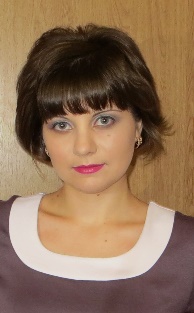 E-mail: i.drach.nmetau@gmail.com, каб. 246Профайл викладача:https://scholar.google.com.ua/citations?user=vTR7aFIAAAAJ&hl=ruhttps://orcid.org/0000-0002-3012-4763Передумови вивчення дисципліниДисципліна є ознайомлювальною у сфері інтелектуальної власності і патентознавства та вивчається паралельно або після засвоєння знань за базовою спеціальністюМета навчальної дисципліниМетою вивчення дисципліни «Основи інтелектуальної власності і патентознавства» є ознайомлення студентів із основами інтелектуальної власності (ІВ) і патентознавства та придбання навичок, необхідних для забезпечення охорони та набуття прав на об`єкти ІВ, необхідних майбутнім випускникам закладу вищої освіти в подальшій професійній діяльності.Компетентності, формування яких забезпечує навчальна дисциплінаВивчення дисципліни спрямоване на формування у магістрів компетентностей щодо забезпечення правової охорони на окремі об’єкти інтелектуальної власності на вітчизняному та міжнародному рівні.Програмні результати навчанняУ результаті вивчення дисципліни студент повинензнати:- загальні поняття щодо об’єктів права інтелектуальної власності;- структуру державної системи правової охорони інтелектуальної власності;- умови надання державної правової охорони об’єктам промислової власності;- історію виникнення, особливості становлення та строки чинності суб’єктивних майнових прав на об’єкти інтелектуальної власності;- основні положення чинного законодавства України в галузі охорони та набуття прав на об’єкти інтелектуальної власності взагалі і, зокрема, промислової власності (включаючи міжнародні угоди);- особливості одержання охорони на окремі об’єкти промислової власності в Україні та за кордоном;вміти:- визначати об’єкти права інтелектуальної власності;- вільно орієнтуватися в патентній документації;- практично застосовувати чинне законодавство України та міжнародні угоди в галузі охорони прав на об’єкти промислової власності;- розробляти заявку для одержання патенту на винахід (корисну модель);- оформлювати звіт про патенті дослідження.Зміст навчальної дисципліниМодуль 1. ОСНОВИ ІНТЕЛЕКТУАЛЬНОЇ ВЛАСНОСТІМодуль 2. ОСНОВИ ТЕОРІЇ ПАТЕНТОЗНАВСТВАМодуль 3. ПРАКТИКА ПАТЕНТОЗНАВСТВАМодуль 4. ПАТЕНТНА ІНФОРМАЦІЯ ТА ДОКУМЕНТАЦІЯЗаходи та методи оцінюванняОцінювання модулів здійснюється за результатами контрольних робіт у формі тестування за 12-бальною шкалою.Результуюче оцінювання у екзаменаційній формі здійснюється за 12-бальною шкалою. УсьогоЧвертіЧвертіУсього34Усього годин за навчальним планом, у тому числі:1206060Аудиторні заняття, з них:321616Лекції1688Лабораторні роботи000Практичні заняття1688Семінарські заняття000Самостійна робота, у тому числі при:884444підготовці до аудиторних занять1688підготовці до модульних контрольних робіт (екзамену)1266виконанні курсових проектів (робіт)000виконанні індивідуальних завдань000опрацюванні розділів програми, які не викладаються на лекціях603030Заходи семестрового контролюпідсумкова оцінка, семестрова (екзамен)Специфічні засоби навчанняНавчальний процес передбачає використання мультимедійного комплексу. Навчально-методичне забезпеченняОсновна література:Право інтелектуальної власності: Академічний курс /За ред.. О.А. Підопригори. – 2-ге вид., переробл. та доп. – К.: ВД Ін Юре, 2004. – 672 с.Підопригора О.А., Підопригора О.О. Право інтелектуальної власності України: Навч. посібник. – К.: Хрінком Інтер, 1998. – 336с.Сусліков Л.М., Дьордяй В.С. Патентознавство. Навчальний посібник. – Київ: Центр навчальної літератури, 2005. – 232 с.Кірін Р.С. Патентологія: монографія/ Р.С. Кірін, В.Л. Хоменко, І.М. Коросташова; МОН, НГУ. - Дніпропетровськ: НГУ, 2015. - 424 с.Інтелектуальна власність в Україні. Нормативна база. (2-е видання) / Роїна О.М. – К.: КНТ, 2005. – 400 с.Добриніна Г.П. Патентна інформація та документація. Патентні дослідження: Конспект лекцій. К.: Інститут інтелектуальної власності і права, 2006. 123 с.Корогод Н.П., Хоменко В.Л., Драч І.Є. Патентознавство. Ч. 1: Основи інтелектуальної власності і патентознавства: Навчальний посібник з дисципліни для студентів спеціальності 035 – філологія (бакалаврський рівень). Дніпро: НМетАУ, 2017. – 52 с.Корогод Н.П., Хоменко В.Л., Драч І.Є. Патентознавство. Ч. 2: Патентні дослідження та патентна інформація: Навчальний посібник з дисципліни для студентів спеціальності 029 – інформаційна, бібліотечна та архівна справа (бакалаврський рівень вищої освіти). Дніпро: НМетАУ, 2017. – 63 с.Законодавство України // Офіційний веб-портал Верховної Ради України. – [Електронний ресурс]. –  Режим доступу: http://zakon.rada.gov.ua/laws/main/index  